April 3rd, 2022 – 5th Sunday in Lent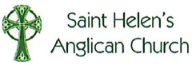 Holy Eucharist This service is Livestreamed via Facebook and the Parish website.We welcome everyone worshipping with us today whether in person or online.The Gathering of the CommunityWords of Welcome and AcknowledgmentWe begin by acknowledging that we live, work, play, and worship on the traditional and unceded territory of the Coast Salish peoples including the Katzee, Tsawwassen, Semiahmoo and Kwantlen Nations. May our words and our actions reflect our awareness and appreciation of this. Processional Hymn – CP#624 O Thou Who Camest from AboveThe GreetingThe grace of our Lord Jesus Christ, the love of God andthe fellowship of the Holy Spirit be with you all.  And also with you.The Collect for PurityAlmighty God,to you all hearts are open, all desires known, and from you no secrets are hidden. Cleanse the thoughts of our hearts 
by the inspiration of your Holy Spirit, 	that we may perfectly love you, and worthily magnify your holy name; through Christ our Lord.  Amen.The CollectMost merciful God,by the death and resurrectionof your Son Jesus Christ,you created humanity anew.May the power of his victorious crosstransform those who turn in faithto him who lives and reigns with youand the Holy Spirit,one God, now and for ever.  Amen.The Proclamation of the WordFirst Reading – Isaiah 43: 16-21Thus says the Lord, who makes a way in the sea, a path in the mighty waters, who brings out chariot and horse, army and warrior; they lie down, they cannot rise, they are extinguished, quenched like a wick: Do not remember the former things, or consider the things of old. I am about to do a new thing; now it springs forth, do you not perceive it? I will make a way in the wilderness and rivers in the desert. The wild animals will honour me, the jackals and the ostriches; for I give water in the wilderness, rivers in the desert, to give drink to my chosen people, the people whom I formed for myself so that they might declare my praise.Listen to what the Spirit is saying to the Church.  Thanks be to GodPsalm 1261 When the Lord restored the fortunes of Zion, then were we like those who dream.2 Then was our mouth filled with laughter, and our tongue with shouts of joy.3 Then they said among the nations, ”The Lord has done great things for them.”4 The Lord has done great things for us, and we are glad indeed.5 Restore our fortunes, O Lord, like the watercourses of the Negev.6 Those who sowed with tears will reap with songs of joy.7 Those who go out weeping, carrying the seed, will come again with joy, shouldering their sheaves.Glory to God, Source of all being, eternal Word and Holy Spirit: as it was in the beginning, is now and will be for ever.  Amen  Second Reading – Philippians 3: 4b-14If anyone else has reason to be confident in the flesh, I have more: circumcised on the eighth day, a member of the people of Israel, of the tribe of Benjamin, a Hebrew born of Hebrews; as to the law, a Pharisee, as to zeal, a persecutor of the church; as to righteousness under the law, blameless. Yet whatever gains I had, these I have come to regard as loss because of Christ. More than that, I regard everything as loss because of the surpassing value of knowing Christ Jesus my Lord. For his sake I have suffered the loss of all things, and I regard them as rubbish, in order that I may gain Christ and be found in him, not having a righteousness of my own that comes from the law, but one that comes through faith in Christ, the righteousness from God based on faith. I want to know Christ and the power of his resurrection and the sharing of his sufferings by becoming like him in his death, if somehow I may attain the resurrection from the dead. Not that I have already obtained this or have already reached the goal; but I press on to make it my own, because Christ Jesus has made me his own. Beloved, I do not consider that I have made it my own; but this one thing I do: forgetting what lies behind and straining forward to what lies ahead. I press on toward the goal for the prize of the heavenly call of God in Christ Jesus.Listen to what the Spirit is saying to the Church.  Thanks be to GodGradual Hymn –CP# 179 Tree of Life v. 1, 5, 6fTree of life and awesome mystery,
In your death we are reborn,
Though you die in all of history,
Still you rise with every morn (x2)Christ, you lead and we shall follow,Stumbling though our steps may be,One with you in joy and sorrow,We the river, you the sea. (x2)
God of all our fear and sorrow,God who lives beyond our death;Hold us close through each tomorrow,Love as near as every breath. (x2)The Gospel – John 12: 1-8The Lord be with you. And also with you.The Holy Gospel of our Lord Jesus Christ according to JohnGlory to you, Lord Jesus Christ. Six days before the Passover Jesus came to Bethany, the home of Lazarus, whom he had raised from the dead. There they gave a dinner for him. Martha served, and Lazarus was one of those at the table with him. Mary took a pound of costly perfume made of pure nard, anointed Jesus' feet, and wiped them with her hair. The house was filled with the fragrance of the perfume. But Judas Iscariot, one of his disciples (the one who was about to betray him), said, "Why was this perfume not sold for three hundred denarii and the money given to the poor?" (He said this not because he cared about the poor, but because he was a thief; he kept the common purse and used to steal what was put into it.) Jesus said, "Leave her alone. She bought it so that she might keep it for the day of my burial. You always have the poor with you, but you do not always have me.'"The Gospel of ChristPraise to you, Lord Jesus ChristHomily: The Rev’d Philippa Segrave-PrideThe Apostles’ CreedLet us confess the faith of our baptism, as we say,I believe in God, the Father almighty, creator of heaven and earth.I believe in Jesus Christ, his only Son, our Lord. He was conceived by the power of the Holy Spirit and born of the Virgin Mary. He suffered under Pontius Pilate, was crucified, died, and was buried. He descended to the dead. On the third day he rose again. He ascended into heaven, and is seated at the right hand of the Father. He will come again to judge the living and the dead.I believe in the Holy Spirit, the holy catholic Church, the communion of saints, the forgiveness of sins, the resurrection of the body, and the life everlasting. Amen.Prayers of the People  Confession and Absolution  God is steadfast in love and infinite in mercy.  God welcomes sinners and invites them to this table.  Let us confess our sins confident in God’s forgiveness.Silence is kept.Most merciful God,we confess that we have sinned against youin thought, word, and deed, by what we have done,and by what we have left undone.We have not loved you with our whole heart;We have not loved our neighbours as ourselves.We are truly sorry and we humbly repent.For the sake of your Son Jesus Christ, have mercy on us and forgive us, that we may delight in your will, and walk in your ways, to the glory of your name. Amen.Almighty God have mercy upon you, pardon and deliver you from all your sins, confirm and strengthen you in all goodness, and keep you in eternal life; through Jesus Christ our Lord. Amen.The PeaceThe peace of the Lord be always with you.And also with you.The Celebration of the EucharistOffertory Hymn – CP#435 Take My Life, and Let It BePrayer over the GiftsEternal God,your only Son suffered death upon the crossto bring the world salvation.Accept the praise and thanksgivingwe offer you this day,in the name of Jesus Christ the Lord.  AmenThe Great Thanksgiving 	Eucharistic Prayer 3The Lord be with you.And also with you.Lift up your hearts.We lift them to the Lord.Let us give thanks to the Lord our God.It is right to give our thanks and praise.Blessed are you, gracious God,creator of heaven and earth,because you bid your faithful peopleto cleanse their heartsand to prepare with joy for the paschal feast;that reborn through the waters of baptismand renewed in the eucharistic mystery,we may be more fervent in prayerand more generous in the works of love.Therefore we raise our voices to you in praiseto proclaim the glory of your name.Holy, holy, holy Lord, God of power and might,heaven and earth are full of your glory.Hosanna in the highest.Blessed is he who comes in the name of the Lord.Hosanna in the highest.We give thanks to you, Lord our God, for the goodness and loveyou have made known to us in creation;in calling Israel to be your people;
in your Word spoken through the prophets; and above all in the Word made flesh, Jesus your Son.For in these last days you sent him
to be incarnate from the Virgin Mary,
to be the Saviour and Redeemer of the world. In him, you have delivered us from evil,
and made us worthy to stand before you.
In him, you have brought us out of error into truth,
out of sin into righteousness, out of death into life. On the night he was handed over to suffering and death, a death he freely accepted,our Lord Jesus Christ took bread;
and when he had given thanks to you, he broke it, and gave it to his disciples, and said, “ Take, eat: this is my body which is given for you. Do this for the remembrance of me.” After supper he took the cup of wine; and when he had given thanks,
he gave it to them,
and said, “Drink this, all of you: this is my blood of the new covenant, which is shed for you and for many for the forgiveness of sins.
Whenever you drink it, do this for the remembrance of me.” Therefore, Father, according to his command, we remember his death,
we proclaim his resurrection, we await his coming in glory; and we offer our sacrifice of praise and thanksgiving to you, Lord of all;presenting to you, from your creation, this bread and this wine. We pray you, gracious God,to send your Holy Spirit upon these gifts, that they may be the sacrament
of the body of Christ
and his blood of the new covenant.
Unite us to your Son in his sacrifice,
that we, made acceptable in him,
may be sanctified by the Holy Spirit. In the fullness of time, reconcile all things in Christ,
and make them new,
and bring us to that city of light
where you dwell with all your sons and daughters; through Jesus Christ our Lord,
the firstborn of all creation,
the head of the Church,
and the author of our salvation; by whom, and with whom, and in whom,
in the unity of the Holy Spirit,
all honour and glory are yours, almighty Father, now and for ever. Amen. The Lord’s PrayerRejoicing in God’s new creation, let us pray as our Redeemer has taught us.Our Father in heaven, hallowed be your name,your kingdom come, your will be done,on earth as in heaven.Give us today our daily bread.Forgive us our sins as we forgive those who sin against us.Save us from the time of trial and deliver us from evil.For the kingdom, the power, and the glory are yoursnow and for ever.  Amen.The Breaking of the BreadWe break this bread to share in the body of ChristWe, being many, are one body, for we all share in the one bread.The CommunionThe gifts of God for the people of God.Thanks be to GodAgnus Dei Lamb of God, you take away the sins of the world: have mercy on us.  Lamb of God, you take away the sins of the world: have mercy on us.  Lamb of God, you take away the sins of the world: grant us peace.Please proceed to the altar for communion as directed, we ask that you sanitise your hands before receiving Communion. Prayer after CommunionMerciful God,you have called us to your tableand fed us with the bread of life.Draw us and all people to your Son,our Saviour Jesus Christ.  AmenThe DoxologyGlory to God,whose power working in us can do infinitely more than we can ask or imagine.  Glory to God from generation to generation in the church and in Christ Jesus for ever and ever.  Amen.The Blessing with Birthday & Anniversary CandlesMay the blessing of God be upon youThe blessing of the Father and the Son,And may the Spirit of God the Spirit of Love (Peace on 2nd X)Be with you all your Days.The BlessingChrist give you grace to grow in holiness, to deny yourselves, take up your cross and follow him; And the blessing of God Almighty, the Father, the Son, and the Holy Spirit be with you now, and always.  AmenSending Hymn – CP#386 When I Survey the Wondrous CrossDismissal Go in peace to love and serve the Lord. Thanks be to God. Notices and Prayer List for the week beginning 3rd April 2022To assist the office, please ensure that any items for the Notices are received before Noon on Thursday.We pray for the whole Anglican Church of Canada – we pray especially for our primate, Archbishop Linda Nichols.  We pray also for the Most Rev’d Anne Germond, Metropolitan, and the people and clergy of the Ecclesiastical Province of Ontario.Anglican Communion – we pray for the Church of Nigeria.In our Diocesan Cycle - we pray for our Bishop, the Rt. Rev’d John Stephens. We also pray for: The Deanery of Oakridge – the Rev’d Marion Wong, Regional Dean; care+share Outreach Program. We pray for our companion diocese of Northern Philippines.  We pray for our own twinned parish of Holy Apostles, Abatan, and their priest, Father Joey Napat-a. In all these prayers for the church near and far, we pray for the people and clergy and for the ministries flowing from these places into the communities.   In our Parish Cycle we pray for:  Ian Mulcaster, Ann Nelitz and Anton & Gayani Nelson. We pray for their work, ministry, and families here and away.Notices St. Helen’s Social Committee meetingSt. Helen's Social Committee will meet during coffee time next Sunday, April 10.  Always welcoming new members to help plan and implement the social activities at St. Helen's - any one interested in being part of this, please feel free to join in the conversation!  Get your coffee and join us in the corner!!  Interac e-Transfer. The email address to transfer electronically is: giving2sthelen@gmail.com Please do not use the church email address to send your donations.Holy Week and Easter ServicesBelow is the list of our services for Holy Week and Easter. It would be lovely if you could join us for these rich and meaningful liturgies.Palm Sunday 10th April 10.00am Maundy Thursday 14th April 7.00pm Good Friday 15th April 10.00amHoly Saturday Vigil 16th April 6.00pmEaster Day 17th April 10.00amWe will be live streaming all of the services except the Holy Saturday Vigil. Philippa is also looking for greeters and servers to help assist with those services. If you are available, please contact her directly. Grounds Working PartyWe hope to hold a working party to give our cemetery and grounds a Spring Clean on Saturday 23rd April. Time to be decided soon.  Episcopal Visit Sunday 1st May We are delighted that Bishop John Stephens will preach and preside at our service on May 1st. He will join us for fellowship after the service and then spend some time with the Parish Council and trustees.  PWRDF appeal for the UkraineThere are many ways to help support the people of Ukraine at this time. The Anglican Church of Canada is directing the majority of its funds through PWRDF (The Primate’s World Relief and Development Fund).The link below will take you directly to the PWRDF appeal for the Ukraine. https://interland3.donorperfect.net/weblink/WebLink.aspx?name=E344492QE&id=45This Week’s Ministry Team  Officiant/Preacher– The Rev’d Philippa Segrave-PrideMusic – Matthew MaCrucifer – Alex MasonPsalmist and Prayers of the Community – Cathy AndersonReaders – Angelita Sotana and Cathy AndersonGreeters – Mary Patterson and John PalmerAltar Guild – Jane Denton and Brownee HamiltonFellowship Servers – Wendy and Peter RussellContact Details for the Priest in Charge - The Rev’d Philippa Segrave-PrideIf you would like to contact Philippa, her details are as follows:  Email: sainthelensrector@gmail.comOffice Number: 604 581 4800 	Mobile: 778 838 3132Day Off:  usually MondayParish Office email: churchoffice@shawbiz.ca Phone Number: 604 581 4800